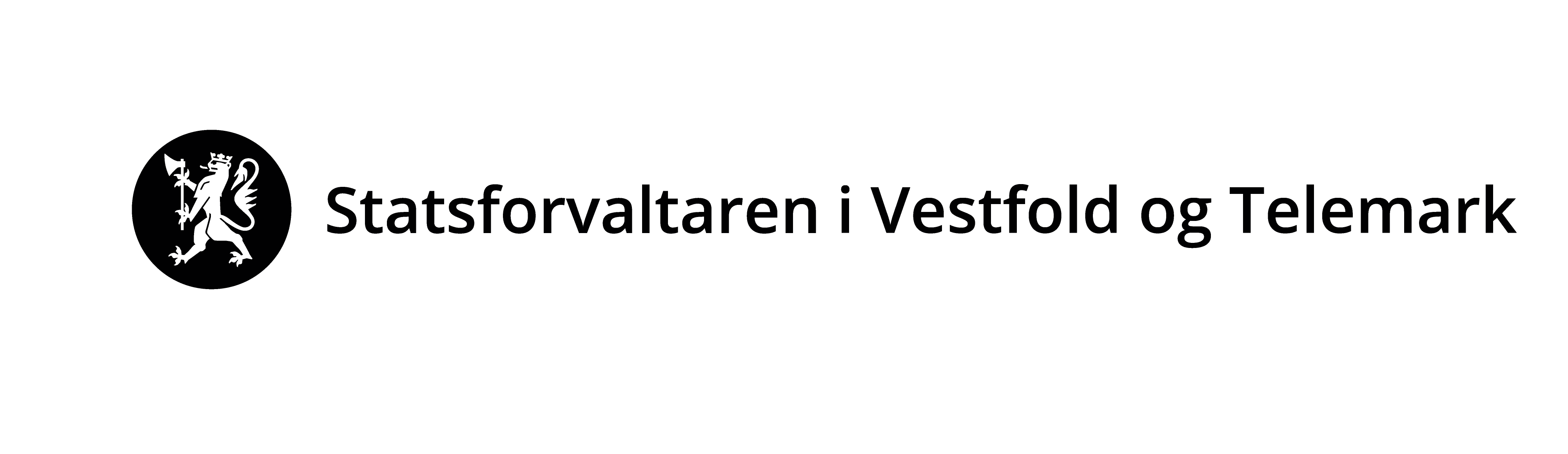 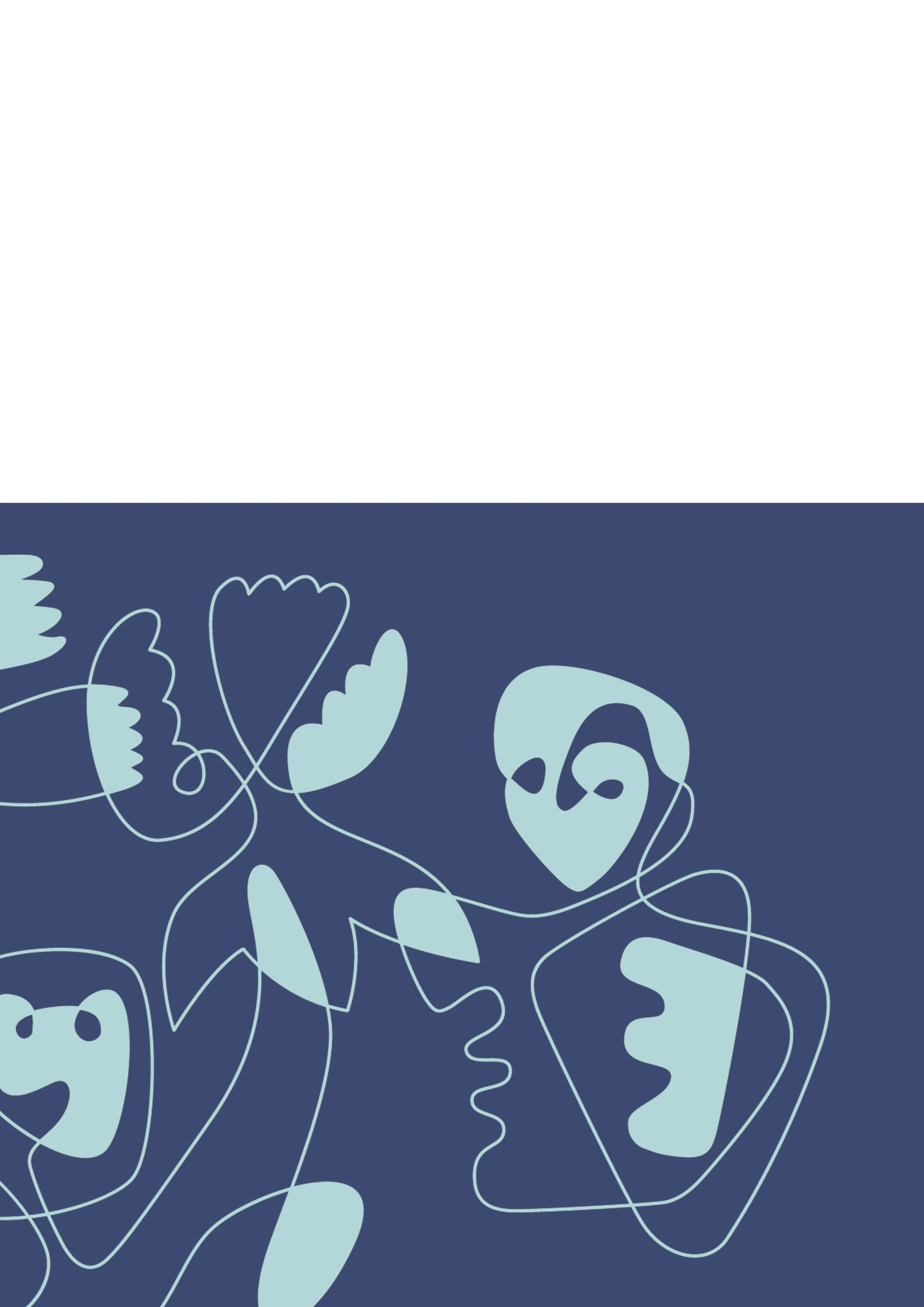 Skjemaet må fyllast ut nøyaktig og fullstendig, og alle nødvendige vedlegg må følge med. Skjemaet skal sendast til Statsforvaltaren pr. e-post (sfvtpost@statsforvalteren.no) eller pr. brev (Statsforvaltaren i Vestfold og Telemark, Postboks 2076, 3103 Tønsberg).Lenke til forureiningsforskrifta kapittel 26: https://lovdata.no/dokument/SF/forskrift/2004-06-01-931/KAPITTEL_8-3#KAPITTEL_8-3 Rettleiing til meldinga:Dette skjemaet gjeld for fiskeforedlingsverksemder som bruker 50 tonn råstoff eller meir per år eller produserer inntil 75 tonn/døgn ferdig produkt og som har utslepp til sjø. Fiskeforedling omfattar verksemder som slaktar eller foredlar fisk, skjell, blautdyr og skaldyr. Reine rundpakkeanlegg for fisk, som ikkje har utslepp til vatn, er ikkje omfatta av kapittel 26. Nye anlegg eller utvidingar/endringar skal i god tid før oppstart/endring sende inn utfylt skjema til Statsforvaltaren. Anlegg som er omfatta av kapittel 26, men som driv utan løyve, bør også sende melding til Statsforvaltaren.  Verksemda kan starte opp/endre/utvide når det er gått 6 veker etter at meldinga er stadfesta motteken av Statsforvaltaren, med mindre Statsforvaltaren bestemmer noko anna. Statsforvaltaren kan på bakgrunn av meldinga pålegge verksemda å søke om løyve etter § 11 i forureiningslova.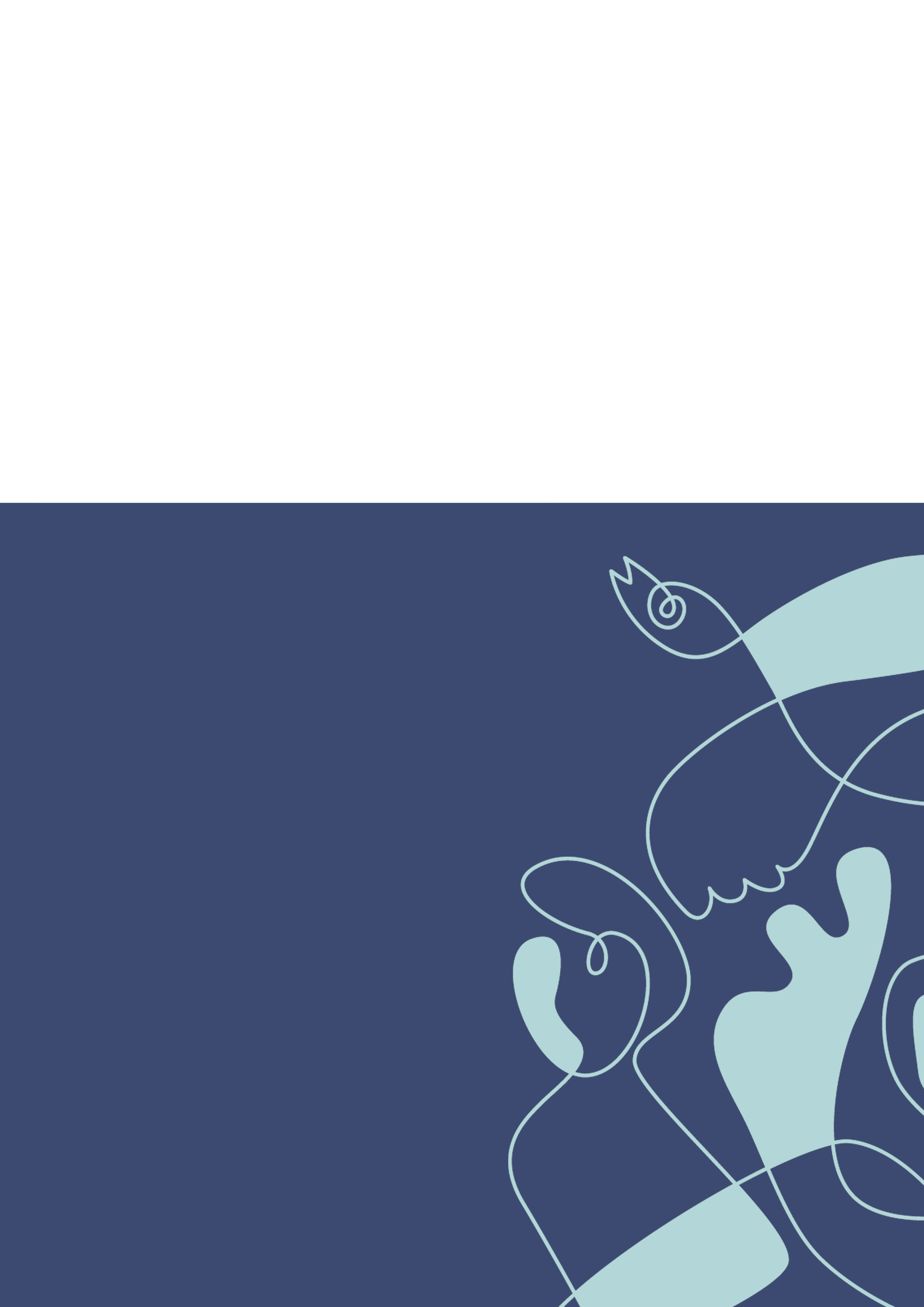 Fylles ut av StatsforvaltarenFylles ut av StatsforvaltarenStatsforvaltarens saksnr:Melding mottatt dato:Opplysningar om verksemdaOpplysningar om verksemdaNamn på verksemdaGateadressePostadresseKommuneFylkeOrg.nr.Kontaktperson Kontaktperson NamnTelefone-postOpplysningar om anlleget (første del kun viss ulikt frå verksemda)Opplysningar om anlleget (første del kun viss ulikt frå verksemda)Opplysningar om anlleget (første del kun viss ulikt frå verksemda)Opplysningar om anlleget (første del kun viss ulikt frå verksemda)Opplysningar om anlleget (første del kun viss ulikt frå verksemda)Opplysningar om anlleget (første del kun viss ulikt frå verksemda)Namn på anleggNamn på anleggNamn på anleggGateadresseGateadresseGateadressePostadressePostadressePostadresseKommuneKommuneKommuneFylkeFylkeFylkeOrg.nr.Org.nr.Org.nr.Kontaktperson Kontaktperson Kontaktperson Kontaktperson Kontaktperson Kontaktperson NamnNamnNamnTelefonTelefonTelefone-poste-poste-postFiskeridirektoratets registreringsnrFiskeridirektoratets registreringsnrN- N- N- N- GardsnummerBruksnummerKartreferanse(UTM- koordinatar)SonebelteSonebelteSonebelteNord - Sør:Øst - VestKartreferanse(UTM- koordinatar)Etableringsår/ byggjeår anleggEndra/utvida årPlanstatusPlanstatusPlanstatusPlanstatusDokumentasjon på at verksemda er i samsvar med eventuelle planar etter plan - og bygningslova skal leggast ved meldingsskjemaet til kommunen. Planføresegner kan gje føringar blant anna for utforming av anlegg, støy, lukt med meir.Dokumentasjon på at verksemda er i samsvar med eventuelle planar etter plan - og bygningslova skal leggast ved meldingsskjemaet til kommunen. Planføresegner kan gje føringar blant anna for utforming av anlegg, støy, lukt med meir.Dokumentasjon på at verksemda er i samsvar med eventuelle planar etter plan - og bygningslova skal leggast ved meldingsskjemaet til kommunen. Planføresegner kan gje føringar blant anna for utforming av anlegg, støy, lukt med meir.Dokumentasjon på at verksemda er i samsvar med eventuelle planar etter plan - og bygningslova skal leggast ved meldingsskjemaet til kommunen. Planføresegner kan gje føringar blant anna for utforming av anlegg, støy, lukt med meir.Er lokaliseringa behandla i reguleringsplan?Er lokaliseringa behandla i reguleringsplan? Ja 	NeiEr lokaliseringa behandla i reguleringsplan?Er lokaliseringa behandla i reguleringsplan?Namn på reguleringsplanen og dato for vedtak ProduksjonsdataProduksjonsdataProduksjonsdataProduksjonsdataProduksjonsdataProduksjonsdataType produksjon  Oppdrett  Oppdrett  Oppdrett Villfisk VillfiskType råstoff (beskriv)Type ferdig produkt(er)Produksjonskapasitet Produksjonskapasitet Produksjonskapasitet tonn råstoffTotalt råstofforbrukTotalt råstofforbrukTotalt råstofforbruktonn råstoff per årDøgnproduksjonDøgnproduksjonDøgnproduksjontonn ferdig produkt per døgnDisponering av biprodukter, slo, ryggar ensilasje mv.?Disponering av biprodukter, slo, ryggar ensilasje mv.?ReinseanleggReinseanleggReinseanleggReinseanleggReinseanleggReinseanleggHar verksemda silanlegg?Har verksemda silanlegg?Har verksemda silanlegg?Har verksemda silanlegg? Ja 	NeiHar verksemda silanlegg?Har verksemda silanlegg?Har verksemda silanlegg?Har verksemda silanlegg?Spalteopning silanleggSpalteopning silanleggmmmmmmAnna reinseanlegg: Gje ein omtale av dette og legg ved dokumentasjon på reinseeffekt tilsvarande silanlegg.Har verksemda feittavskiljar?Har verksemda feittavskiljar?Har verksemda feittavskiljar?Har verksemda feittavskiljar? Ja 	NeiHar verksemda feittavskiljar?Har verksemda feittavskiljar?Har verksemda feittavskiljar?Har verksemda feittavskiljar?Dimensjonering feittavskiljar: OpphaldstidOverflatebelastningDimensjonering feittavskiljar: OpphaldstidOverflatebelastningMinuttm3/m2/timeMinuttm3/m2/timeMinuttm3/m2/timeVert alt av prosessavløpsvatn samla opp og passerer alt reinseanlegg før utslepp?Vert alt av prosessavløpsvatn samla opp og passerer alt reinseanlegg før utslepp?Vert alt av prosessavløpsvatn samla opp og passerer alt reinseanlegg før utslepp?Vert alt av prosessavløpsvatn samla opp og passerer alt reinseanlegg før utslepp? Ja 	NeiVert alt av prosessavløpsvatn samla opp og passerer alt reinseanlegg før utslepp?Vert alt av prosessavløpsvatn samla opp og passerer alt reinseanlegg før utslepp?Vert alt av prosessavløpsvatn samla opp og passerer alt reinseanlegg før utslepp?Vert alt av prosessavløpsvatn samla opp og passerer alt reinseanlegg før utslepp?Oppfyller virksomheten krav til reinseanlegg i § 26-3?Oppfyller virksomheten krav til reinseanlegg i § 26-3?Oppfyller virksomheten krav til reinseanlegg i § 26-3?Oppfyller virksomheten krav til reinseanlegg i § 26-3? Ja 	NeiOppfyller virksomheten krav til reinseanlegg i § 26-3?Oppfyller virksomheten krav til reinseanlegg i § 26-3?Oppfyller virksomheten krav til reinseanlegg i § 26-3?Oppfyller virksomheten krav til reinseanlegg i § 26-3?Utslepp til vatnUtslepp til vatnUtslepp til vatnUtslepp til vatnUtslepp til vatnUtsleppsleidningUtsleppsleidningUtsleppsleidningUtsleppsleidningUtsleppsleidningEr utsleppsleidning tilknytt offentleg avløpsnett?Er utsleppsleidning tilknytt offentleg avløpsnett?Er utsleppsleidning tilknytt offentleg avløpsnett? Ja 	NeiEr utsleppsleidning tilknytt offentleg avløpsnett?Er utsleppsleidning tilknytt offentleg avløpsnett?Er utsleppsleidning tilknytt offentleg avløpsnett?Utsleppsdjup for utslepp til sjø:m (under vassoverflata)m (under vassoverflata)m (under vassoverflata)Har utsleppsleidningen målekum?Har utsleppsleidningen målekum?Har utsleppsleidningen målekum? Ja 	NeiHar utsleppsleidningen målekum?Har utsleppsleidningen målekum?Har utsleppsleidningen målekum?Oppfyller verksemda krav til utsleppsleidning i § 26-4?Oppfyller verksemda krav til utsleppsleidning i § 26-4?Oppfyller verksemda krav til utsleppsleidning i § 26-4? Ja 	NeiOppfyller verksemda krav til utsleppsleidning i § 26-4?Oppfyller verksemda krav til utsleppsleidning i § 26-4?Oppfyller verksemda krav til utsleppsleidning i § 26-4?Vert målingar av prosessavløpsvatnet gjennomført i samsvar med § 26-5?Vert målingar av prosessavløpsvatnet gjennomført i samsvar med § 26-5?Vert målingar av prosessavløpsvatnet gjennomført i samsvar med § 26-5? Ja 	NeiVert målingar av prosessavløpsvatnet gjennomført i samsvar med § 26-5?Vert målingar av prosessavløpsvatnet gjennomført i samsvar med § 26-5?Vert målingar av prosessavløpsvatnet gjennomført i samsvar med § 26-5?UtsleppsdataUtsleppsdataUtsleppsdataUtsleppsdataUtsleppsdataVassmengdm3 m3 m3 Feittinnhald i prosessavløpsvatn  %%%Kva for tiltak vert gjort for å redusere lukt?Har de fått klage på lukt? Har de fått klage på lukt? Har de fått klage på lukt?  Ja 	NeiHar de fått klage på lukt? Har de fått klage på lukt? Har de fått klage på lukt? Har de fått klage på lukt? Har de fått klage på lukt? Har de fått klage på lukt?  Ja 	NeiHar de fått klage på lukt? Har de fått klage på lukt? Har de fått klage på lukt? Stad, datoUnderskrift